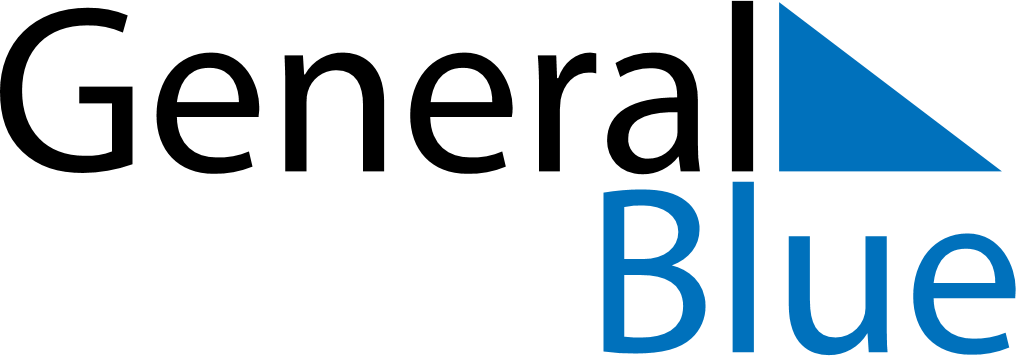 October 2029October 2029October 2029October 2029JamaicaJamaicaJamaicaMondayTuesdayWednesdayThursdayFridaySaturdaySaturdaySunday12345667891011121313141516171819202021National Heroes Day2223242526272728293031